GUÍA DE HISTORIASEGUIMIENTO DE APRENDIZAJE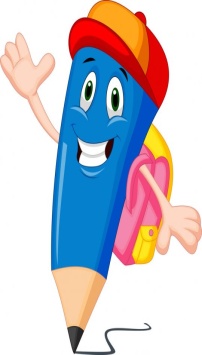 Lee atentamente cada pregunta y selecciona la alternativa correcta.Marca la alternativa correcta según corresponda.  (1 punto c/u)2. Coloca el nombre a los siguientes paisajes presentes en América. (1 pto c/u)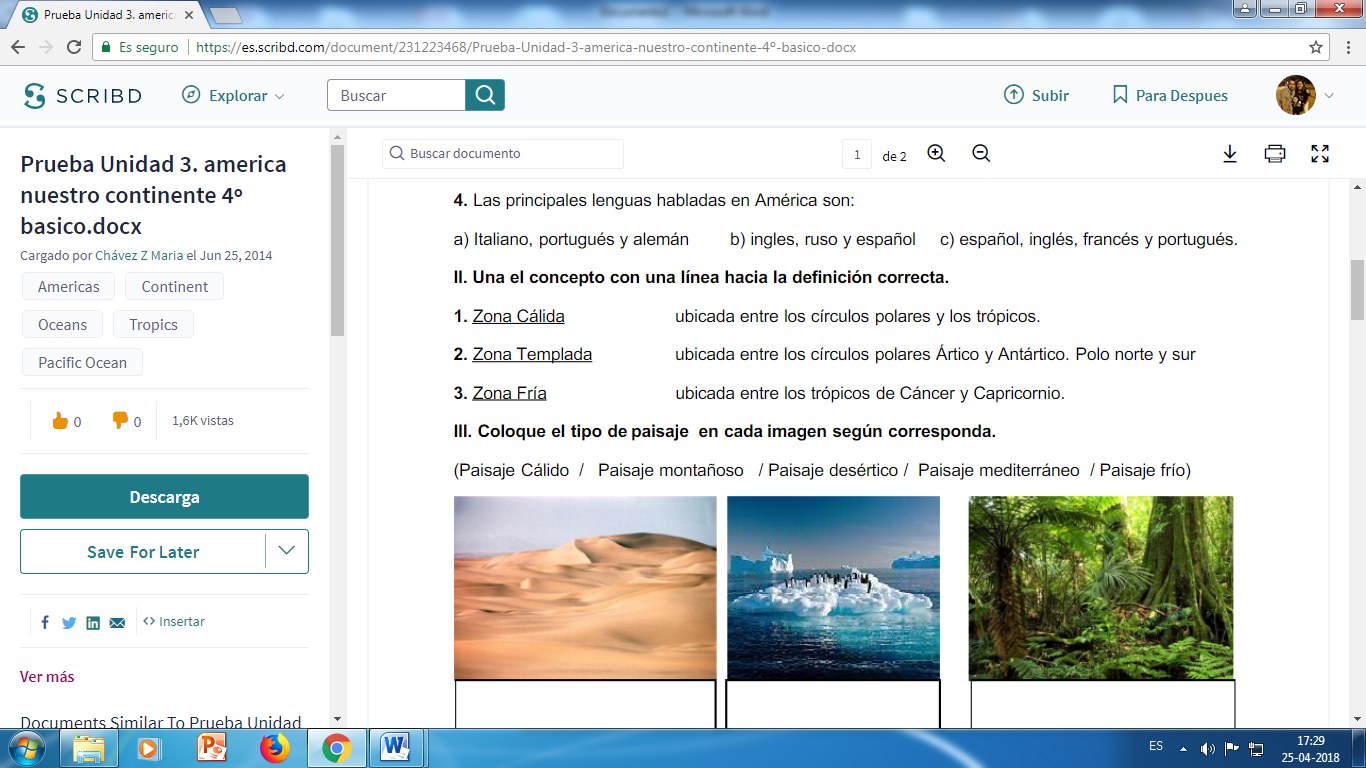 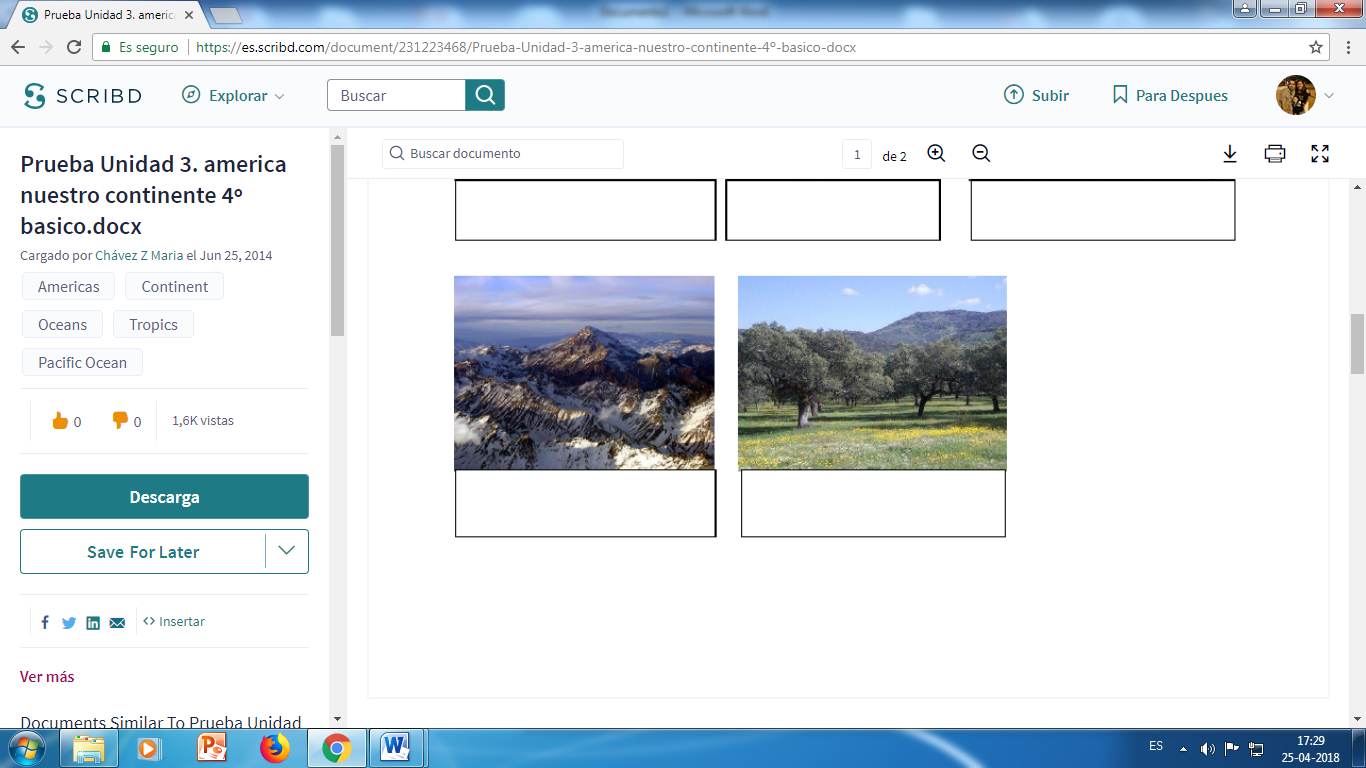 Términos pareados. Une cada tipo de paisaje con la definición  más adecuada. (1 pto c/u)Marca con una X el principal recurso natural que se utiliza para elaborar los productos que se presentan a continuación. Luego, escribe sí o no, según si el recurso es o no renovable. 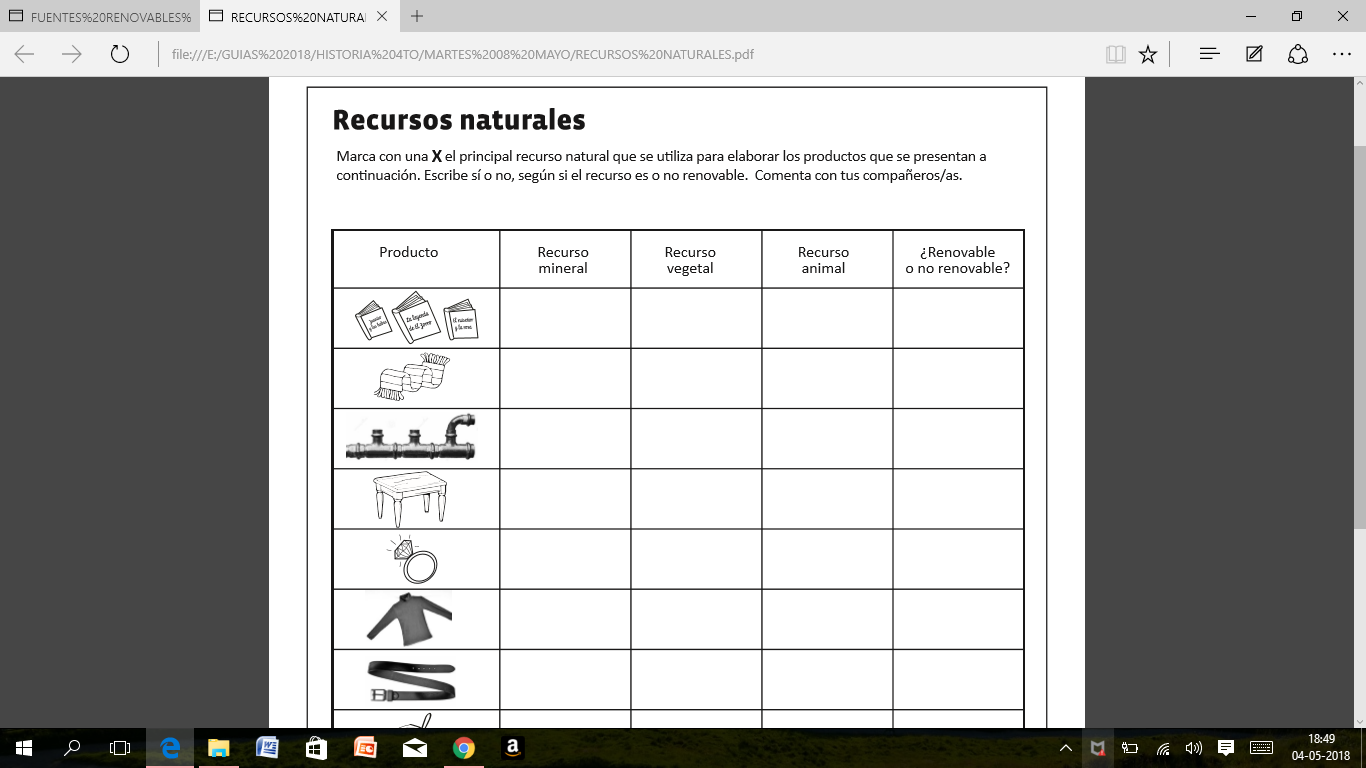 Observa las imágenes. Luego, responde.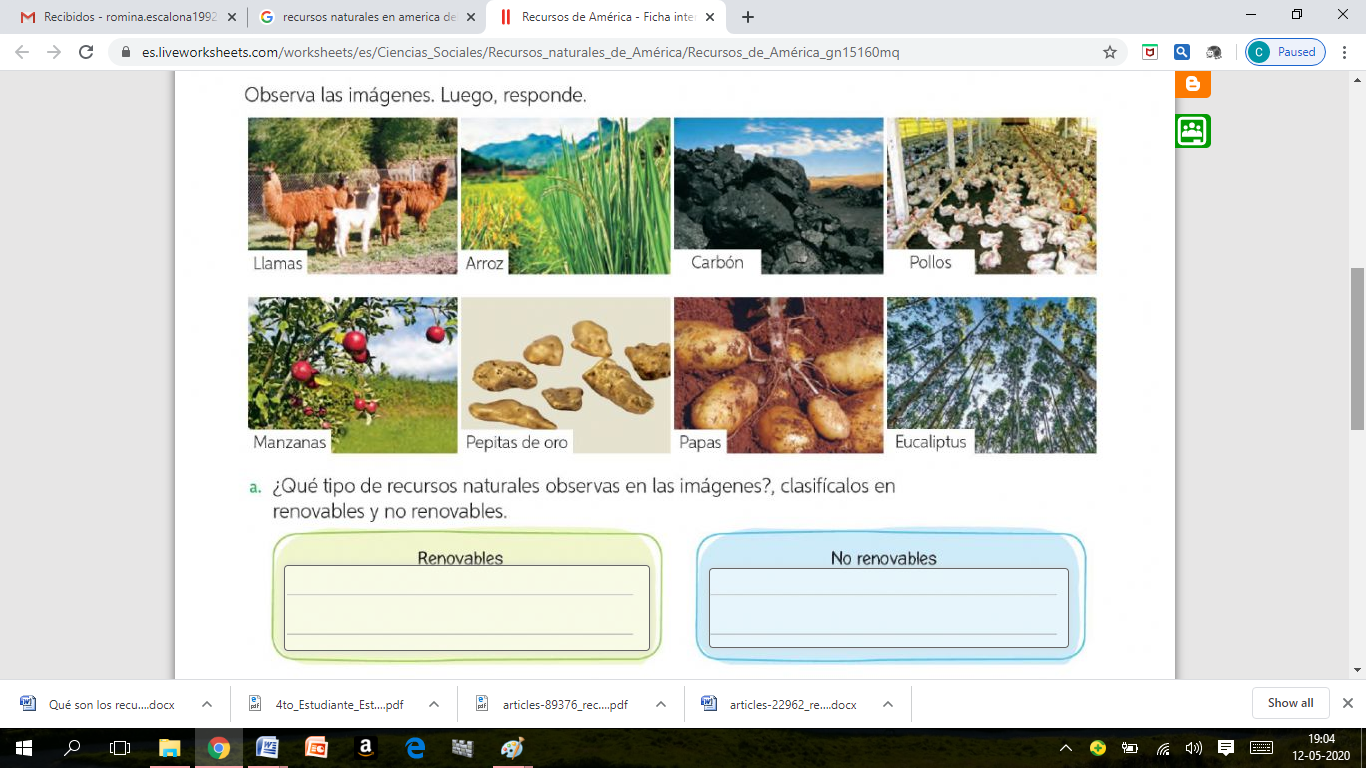 Clasifica los recursos naturales en renovables y no renovables. (1 punto c/u)	   Recursos Renovables:				   Recursos no renovables:	   ____________________________		    ____________________________	   ____________________________		    ____________________________Los recursos naturales más importantes de América del Sur son: los minerales, los hidrocarburos, el suelo agrícola y ganadero, los recursos forestales y pesqueros.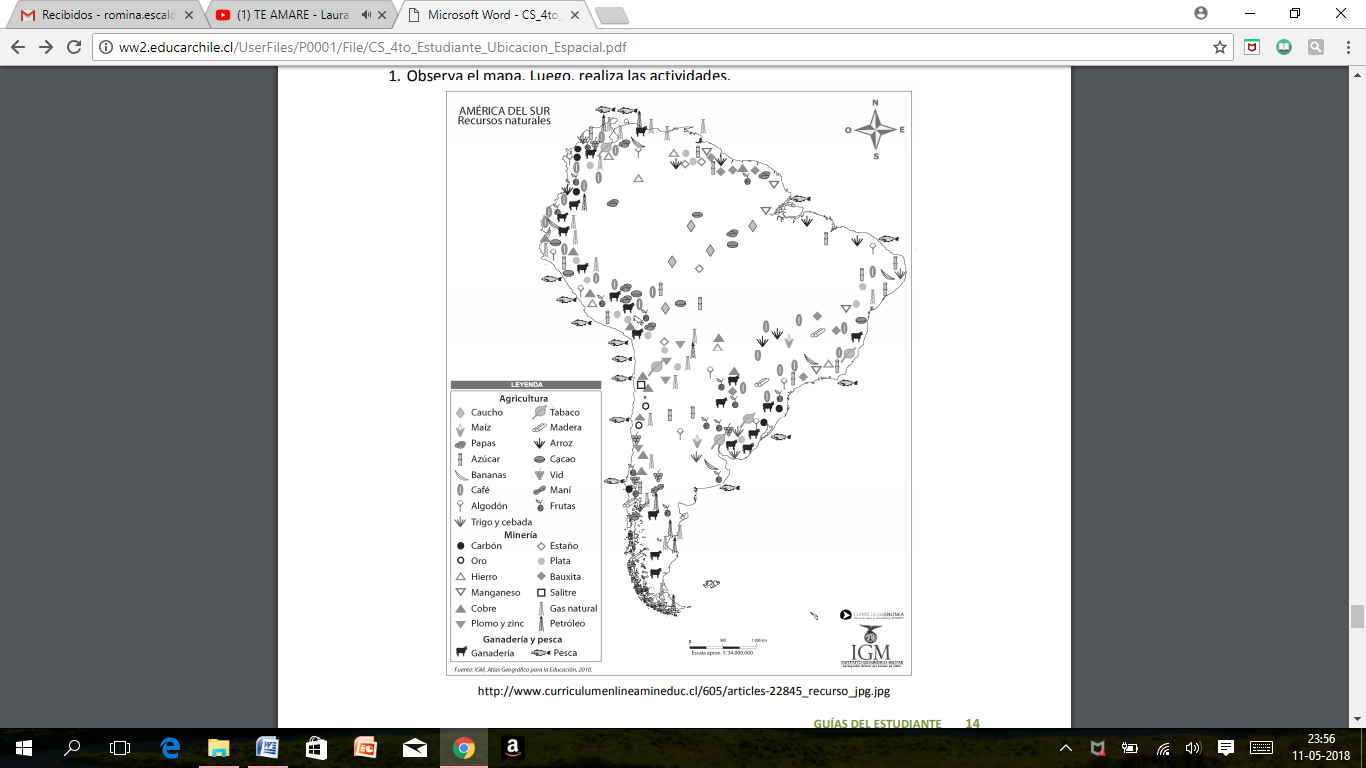 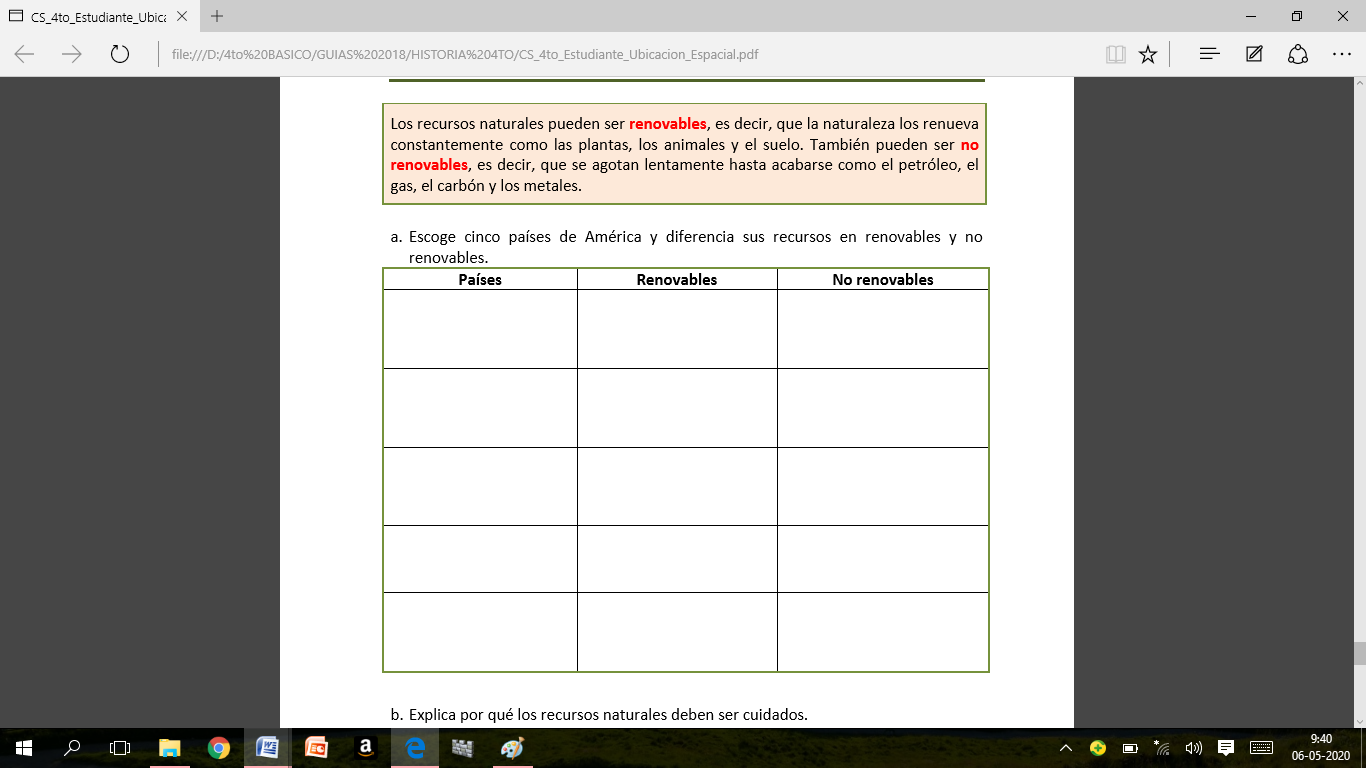 Escoge 5 países de América del Sur y diferencia sus recursos en renovables y no renovables. Observa el ejemplo y continúa tú.Nombre:Curso: 4°A   Fecha: semana N° 17¿QUÉ APRENDEREMOS?¿QUÉ APRENDEREMOS?¿QUÉ APRENDEREMOS?Objetivo (s): OA 8 y 9Objetivo (s): OA 8 y 9Objetivo (s): OA 8 y 9Contenidos: Unidad 1 Contenidos: Unidad 1 Contenidos: Unidad 1 Objetivo de la semana: Demostrar comprensión de conceptos como caracterizar diversos paisajes de América (paisajes tropicales, mediterráneos, polares, costeros, desérticos, entre otros), identificar los principales idiomas hablados en los países del continente (español, portugués, quechua, náhuatl, etc.), enumerar los principales recursos naturales de América (recursos agrícolas y ganaderos, el mar y sus productos, minerales, entre otros) y -Localizan y observan en un mapa los principales recursos naturales de América, respondiendo preguntas mediante guía de aprendizaje.Objetivo de la semana: Demostrar comprensión de conceptos como caracterizar diversos paisajes de América (paisajes tropicales, mediterráneos, polares, costeros, desérticos, entre otros), identificar los principales idiomas hablados en los países del continente (español, portugués, quechua, náhuatl, etc.), enumerar los principales recursos naturales de América (recursos agrícolas y ganaderos, el mar y sus productos, minerales, entre otros) y -Localizan y observan en un mapa los principales recursos naturales de América, respondiendo preguntas mediante guía de aprendizaje.Objetivo de la semana: Demostrar comprensión de conceptos como caracterizar diversos paisajes de América (paisajes tropicales, mediterráneos, polares, costeros, desérticos, entre otros), identificar los principales idiomas hablados en los países del continente (español, portugués, quechua, náhuatl, etc.), enumerar los principales recursos naturales de América (recursos agrícolas y ganaderos, el mar y sus productos, minerales, entre otros) y -Localizan y observan en un mapa los principales recursos naturales de América, respondiendo preguntas mediante guía de aprendizaje.Habilidad: ComprenderHabilidad: ComprenderHabilidad: ComprenderAmérica es un gran continente, está situado en el Hemisferio Oeste y llega a abarcar los:Hemisferios Norte y SurHemisferios Oeste y EsteSólo el Hemisferio SurSólo el Hemisferio NorteAmérica está dividida en 3 grandes regiones, estas son:América del norte, sur y esteAmérica del oeste, centro y surAmérica del norte, centro y surAmérica del norte, centro y oesteEl Continente Americano está rodeado por dos Océanos que se llaman:Océanos Índico y GlacialOcéanos Pacífico y AtlánticoOcéanos Pacífico y GlacialOcéanos Atlántico e ÍndicoEl Meridiano de Greenwich es aquel que divide la Tierra de:Norte a SurNorte a OesteSur a EsteNorte de SurLa línea del Ecuador es aquella que divide la Tierra en:Norte a SurNorte a OesteSur a EsteNorte de SurLa línea del Ecuador es aquella que divide la Tierra en:Norte a SurNorte a OesteSur a EsteNorte de SurExisten escasas precipitaciones y grandes diferencias de temperatura durante el día y la nocheTienen temperaturas muy bajas y las precipitaciones son habitualmente en forma de nieve.Tienen temperaturas moderadas, lluvias abundantes en invierno y escasas en veranoSon muy fríos por el efecto de su altitud.Presenta altas temperaturas y abundantes precipitaciones. Existe variada y exuberante vegetación.Climas de alta montañaClimas templadosClimas FríosClimas cálidosClimas desérticosPAISESRECURSO RENOVABLERECURSO NO RENOVABLEBrasilBauchitaAzúcarChileEcuadorArgentinaBolivia